Приложение 1Методическая разработка коллективного творческого проекта«Все краски осени» во 2 классеАвтор: Васенышева  Нина  Николаевна.Внеклассное мероприятие: коллективный проект – праздник «Все краски осени» Цели:  1.Расширить и систематизировать знания детей о сезонных изменениях в природе.2.Развивать любознательность, творческий потенциал детей, интерес к познанию природы, наблюдать за изменениями в природе и делать выводы на основе собственных наблюдений.3.Воспитывать доброе и заботливое отношение к природе, уважение к традициям и обычаям народа, пробудить интерес к наблюдению за природой, народными приметами.4.Способствовать сплочению коллектива учащихся, родителей Оборудование:  презентации, костюмы. Планируемые результаты:Личностные УУД: -уважение к своему народу, к другим народам, к обычаям и традициям  своего народа;-освоение личностного смысла учения;-ценность и принятие  таких  базовых ценностей,  как: «родина», «природа», «желание понимать друг друга».Регулятивные УУД:-определять правильность выполнения задания на основе различных образцов;-корректировать выполнение задания в соответствии с определёнными условиями.Познавательные УУД:-наблюдать и делать самостоятельные выводы;-анализировать, сравнивать, группировать различные объекты, явления, факты.Коммуникативные УУД:-выполняя различные роли в группе, сотрудничать в совместном решении задачи;-участвовать в диалоге; слушать и понимать других, высказывать свою точку зрения;- принимать  точку зрения другого. Педагогические технологии: элементы технологий проектной деятельности, личностно – развивающего обучения.(Праздник проводится в форме творческого отчёта групп). Место проведения:  МБОУ гимназия №9.Сроки: 19 октября 2013г.Задания для работы в группах1 группа. «Краски осени в литературе»Задачи: - Познакомиться  с литературными  произведениями  об осени (в стихах и  прозе). - Выучить  стихотворения, показывающие красоту осенней  природы, подготовить к ним иллюстрации. - Попробовать сочинить стихотворение об осени, оформить презентацию.2 группа. «Краски осени в живописи»Задачи: - Познакомиться с картинами русских художников, посвящённых осени. - Подготовить слайд-шоу с  описанием картин, рассказом о художнике. - Подготовить рисунок (с использованием компьютера) по теме «Как я вижу осень».3 группа. «Краски осени в природе»Задачи: - Провести исследование, что знают учащиеся класса и их родители об изменении цвета листьев  осенью, причинах листопада, оформить  выводы в виде  таблицы. - Изучить процессы, происходящие с листьями осенью, подготовить сообщение для учащихся и их родителей  по вопросам исследования. - Подготовить групповую аппликацию   из осенних листьев «Осеннее дерево».4 группа. «Краски осени в музыке»   Задачи: - Познакомиться с музыкальными произведениями об осени. - Сравнить  музыкальные произведения Чайковского  и Вивальди  «Времена года», ответив на вопросы: « В чём отличие  музыки?», « Какое настроение хотел передать автор?».- Опишите день, о котором идёт речь в этом  музыкальном отрывке.      Нарисуйте  иллюстрацию к этому отрывку, или подготовьте  презентацию. - Подготовить и исполнить  песню об осени. - Подготовить танец «Осенние листья».Фотоотчёт о проведении праздникаПодготовка к празднику. Работа в группах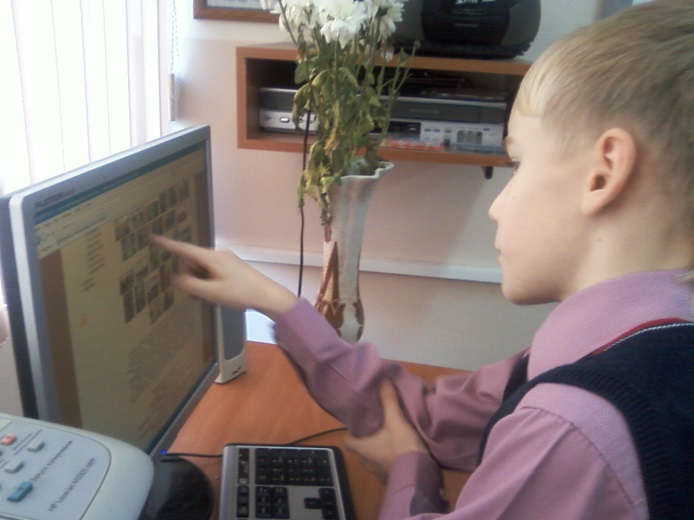 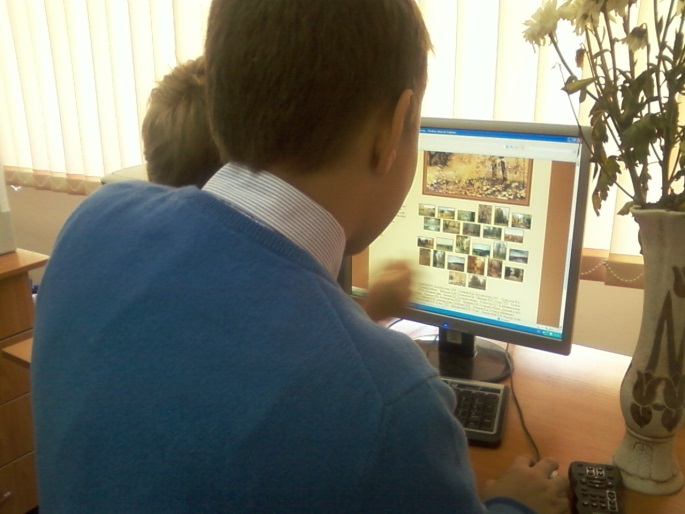 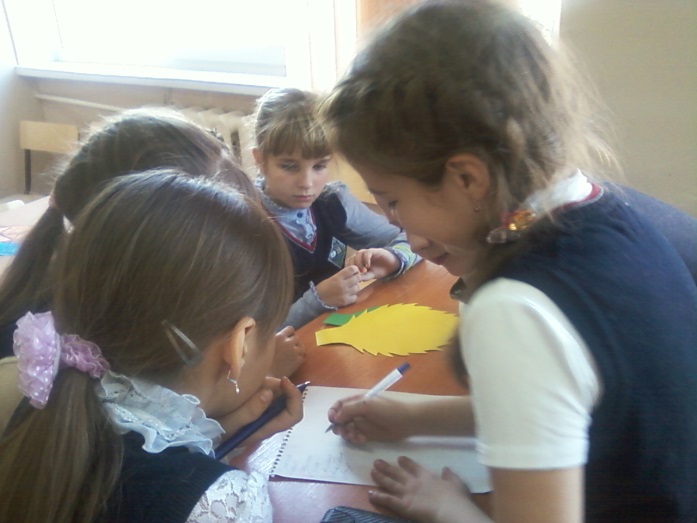 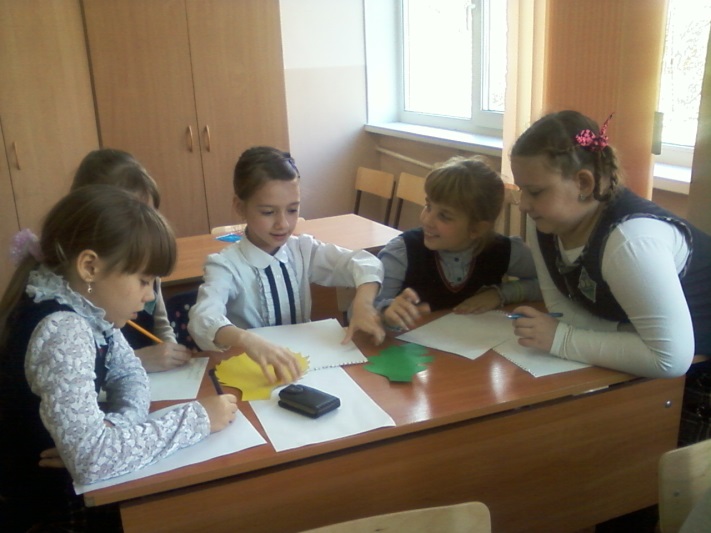 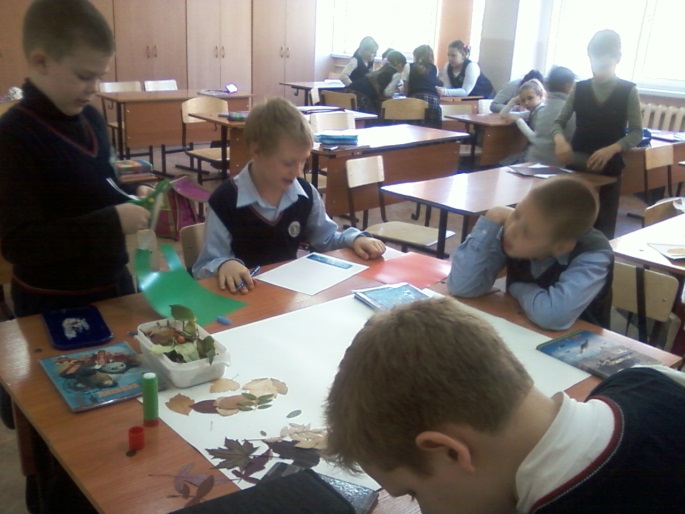 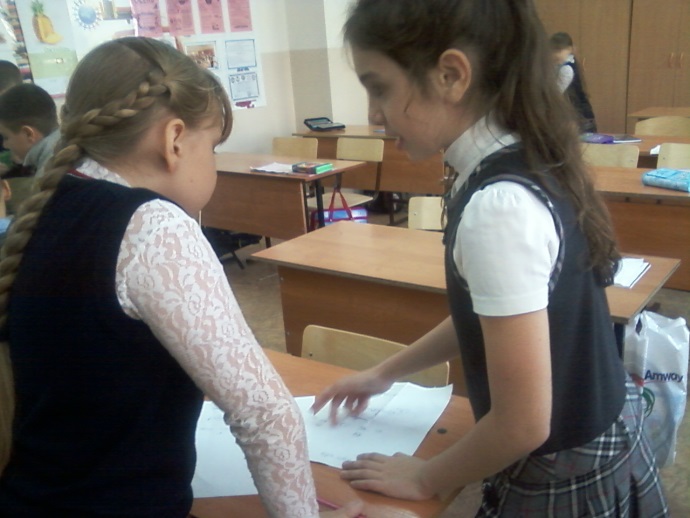 Творческий отчёт групп1 группа. «Краски осени в литературе»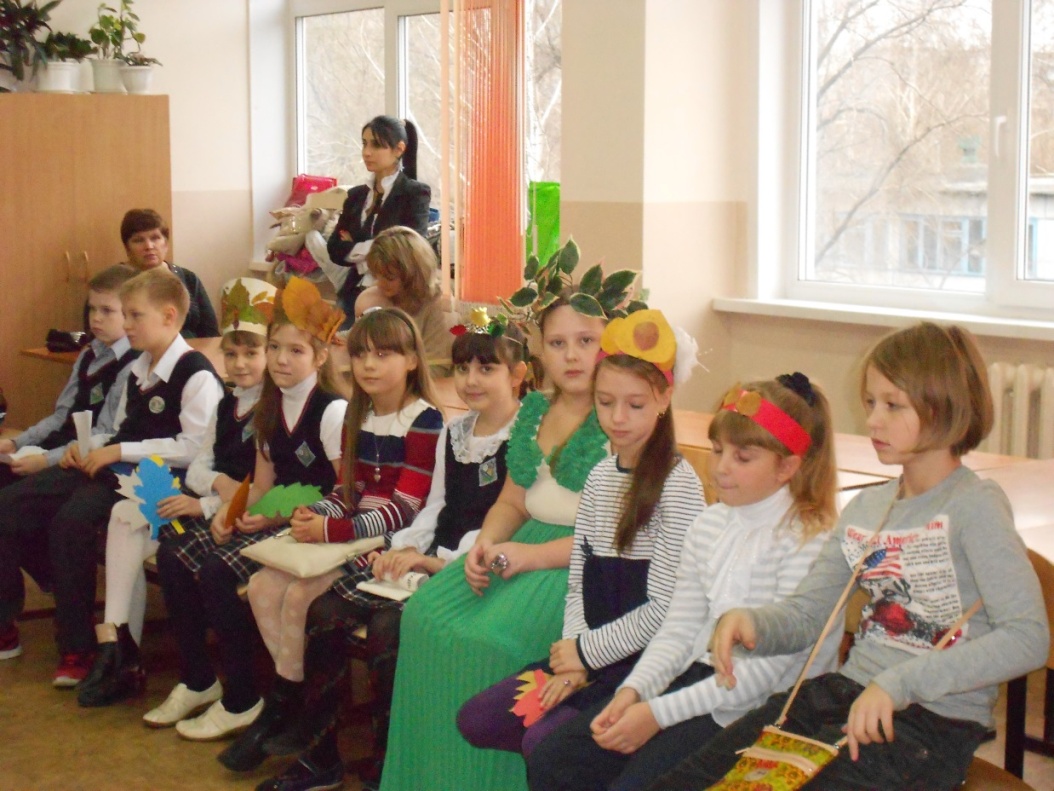 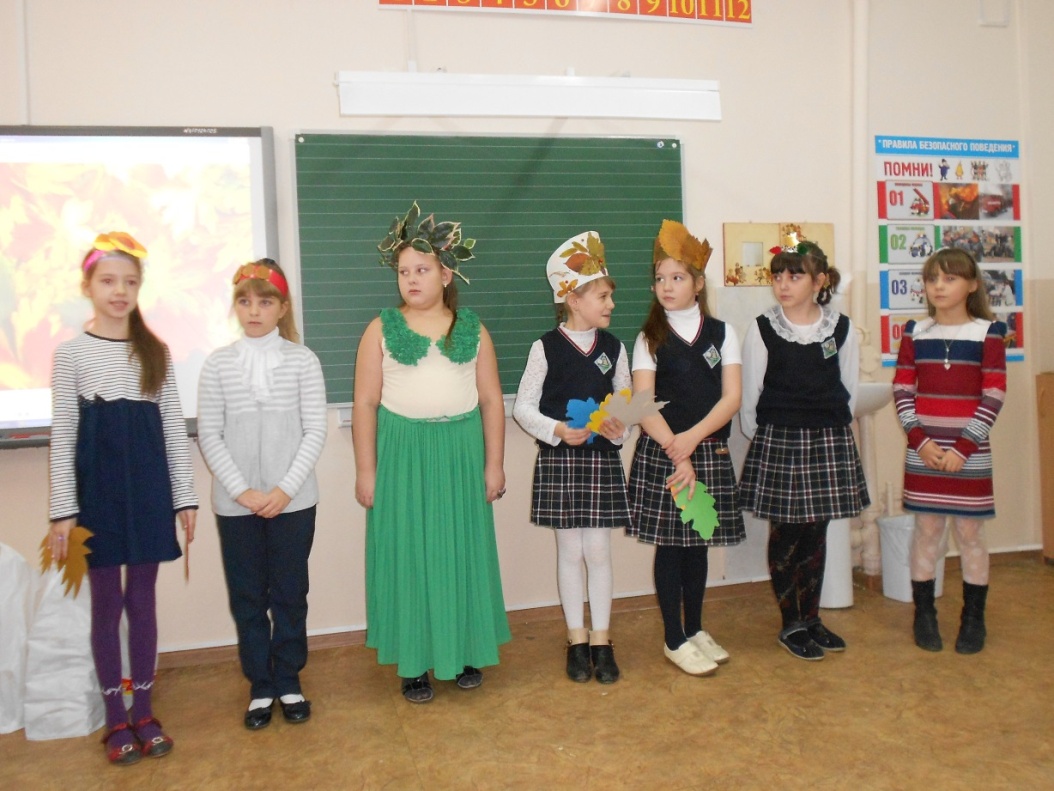 2 группа «Краски осени в живописи»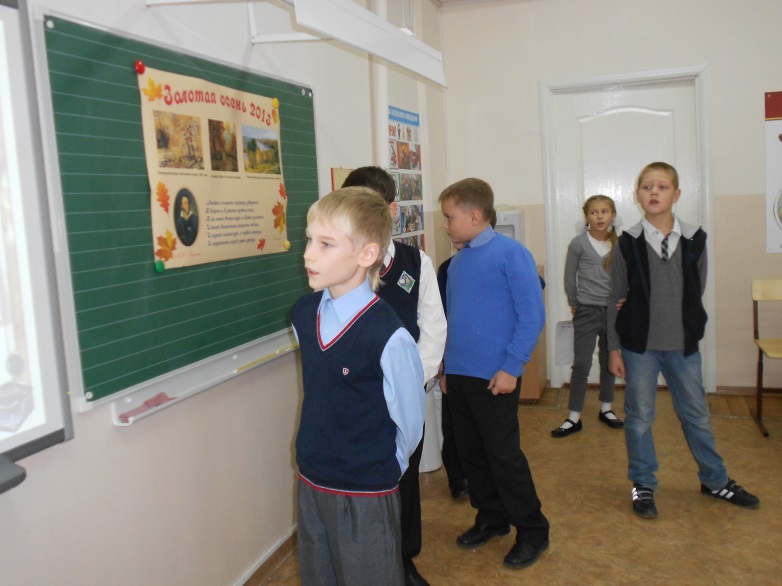 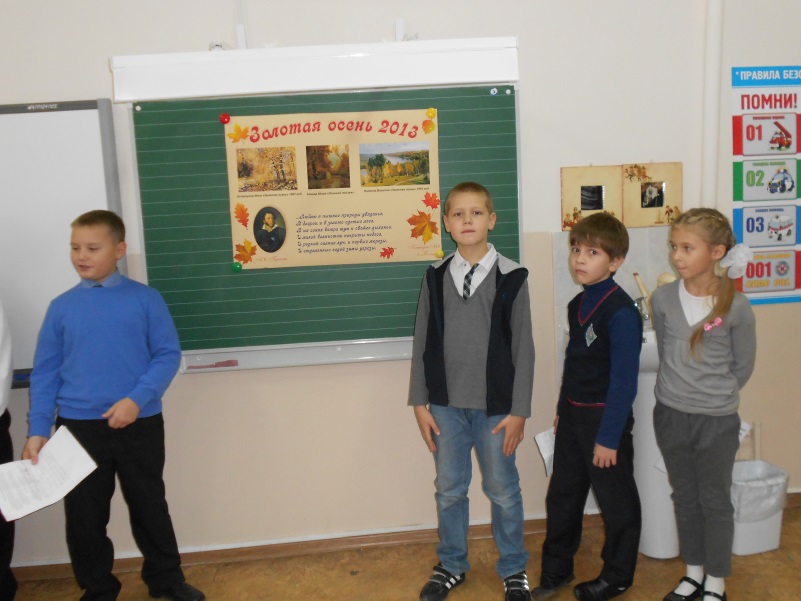 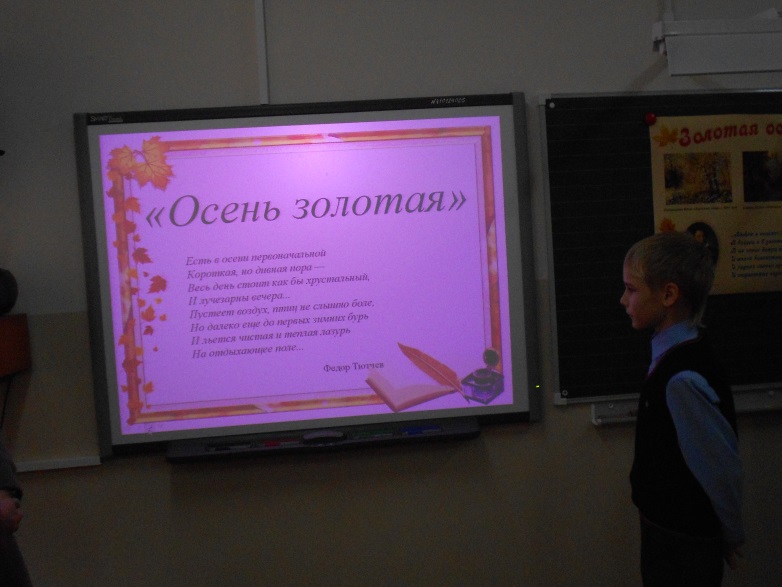 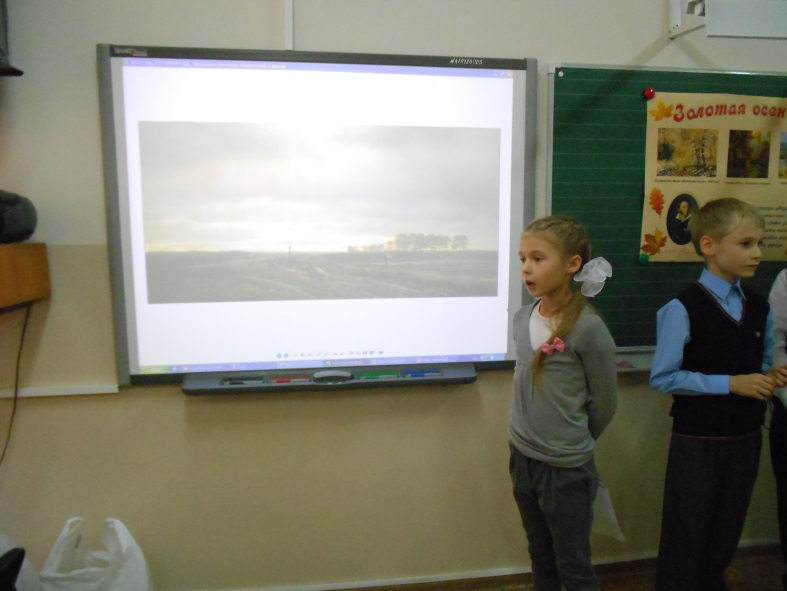 3 группа «Краски осени в природе»Результаты исследования  «Что я знаю об изменениях в окраске  листьев осенью и листопаде»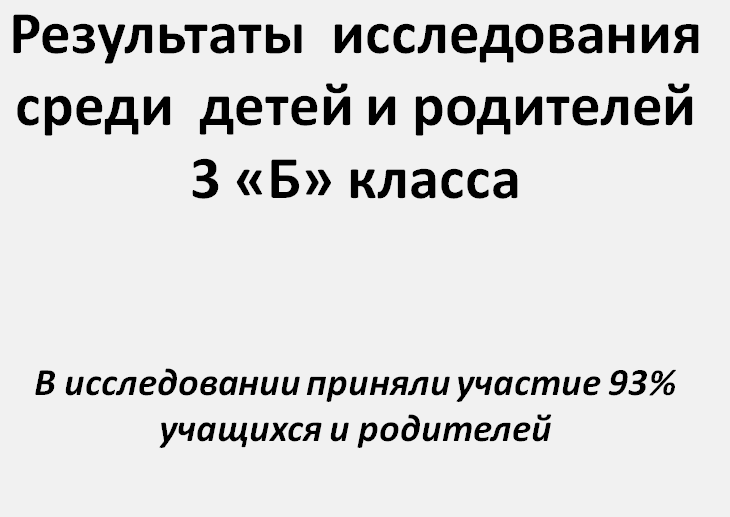 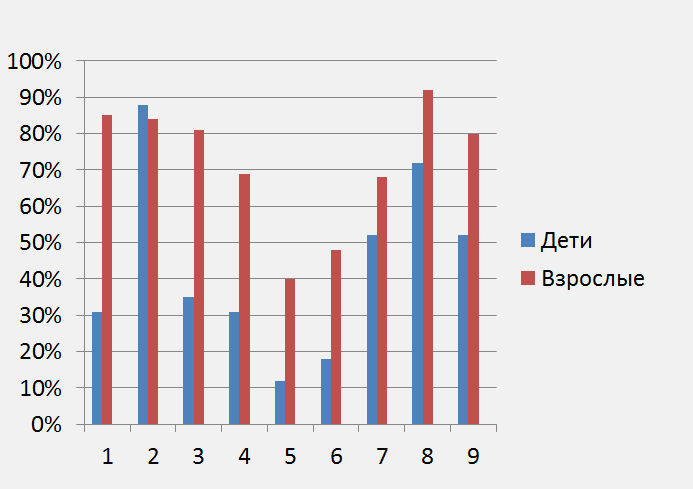 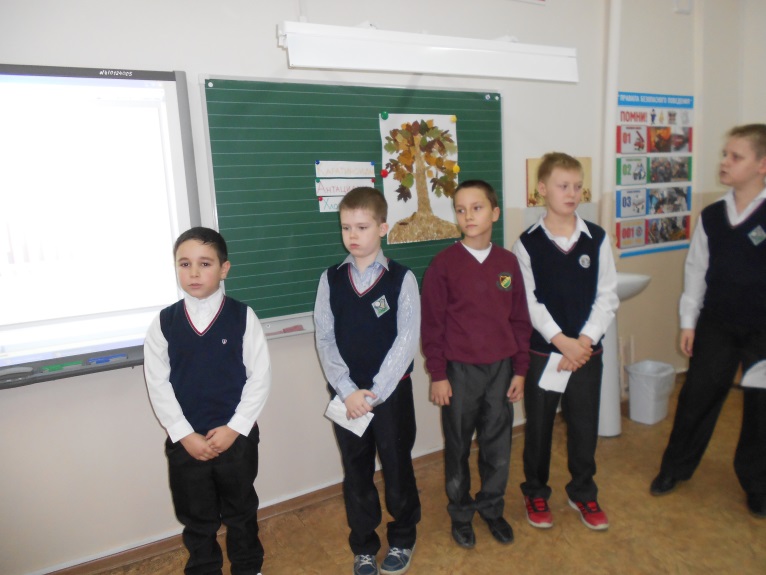 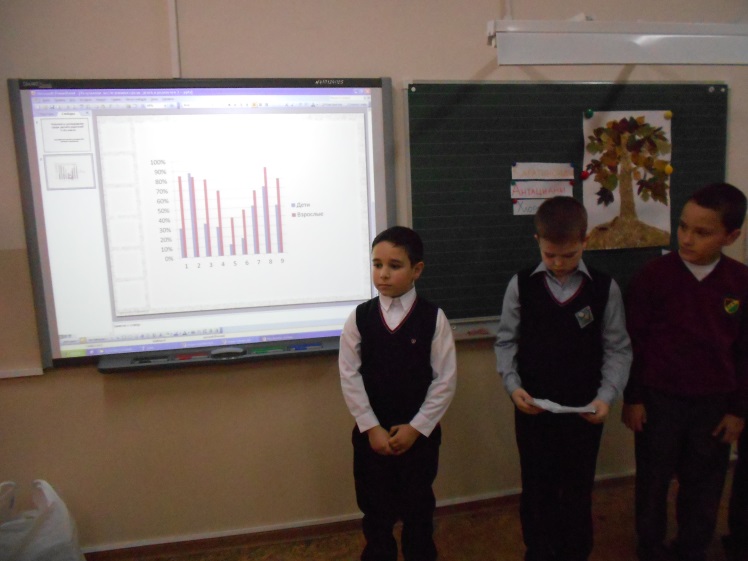 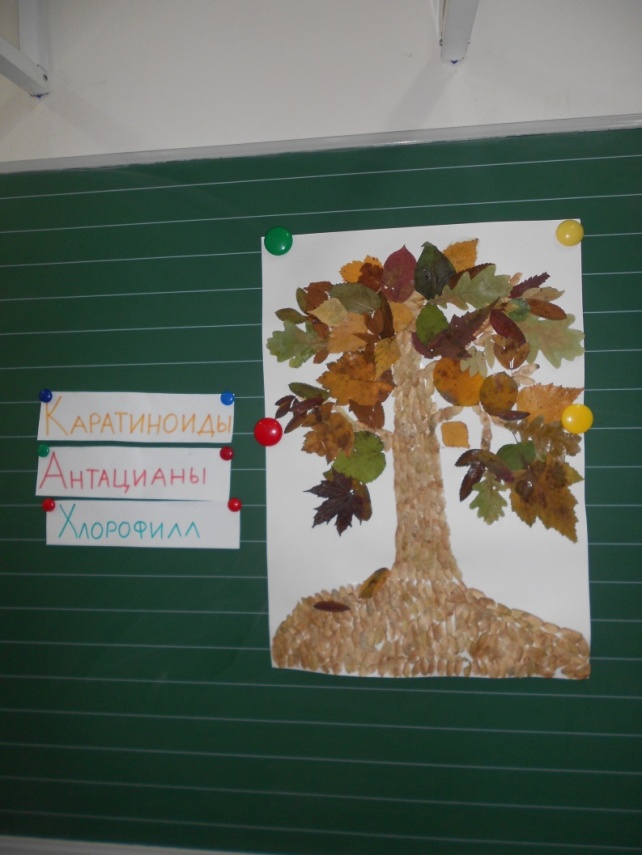 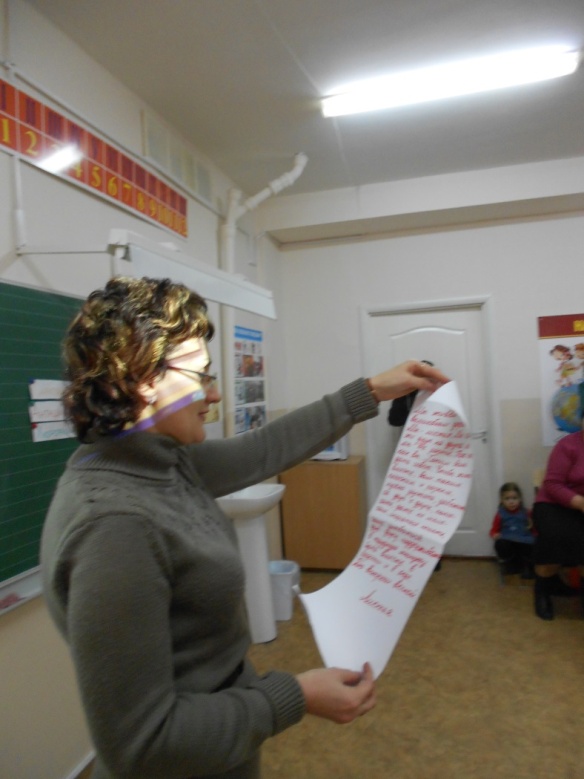 4 группа Краски осени в музыке»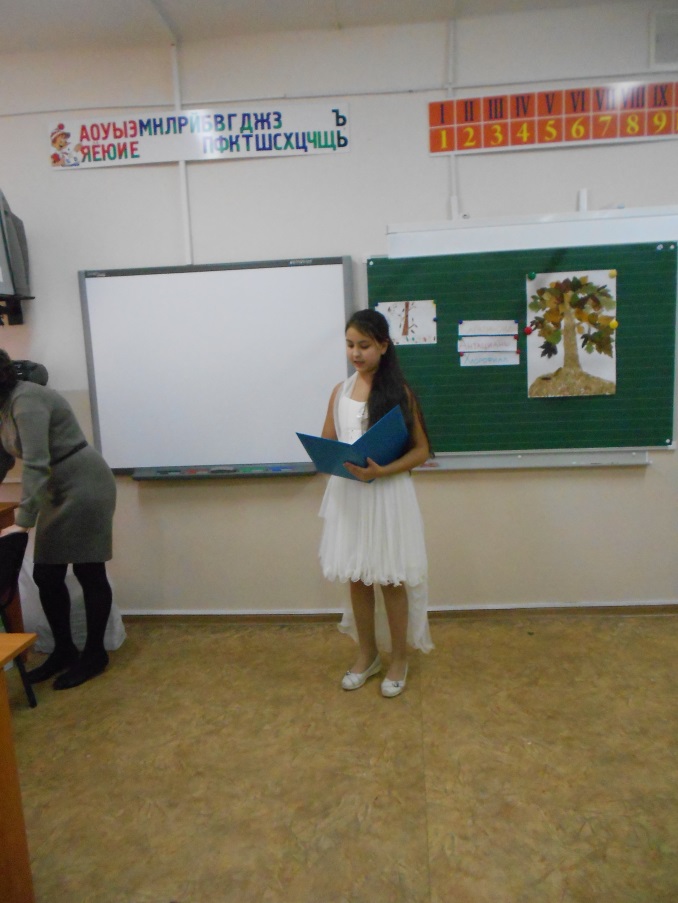 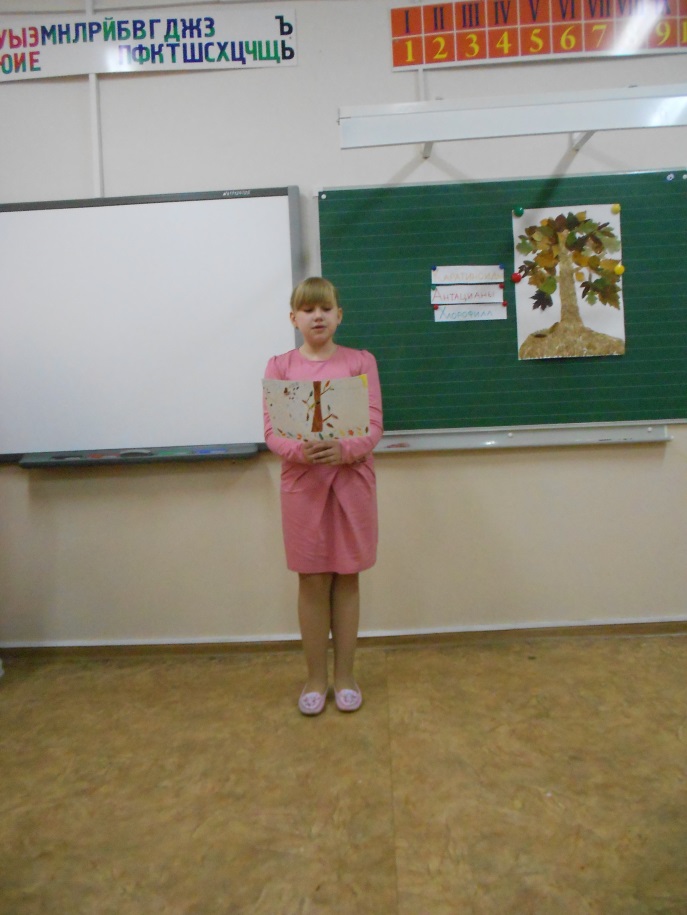 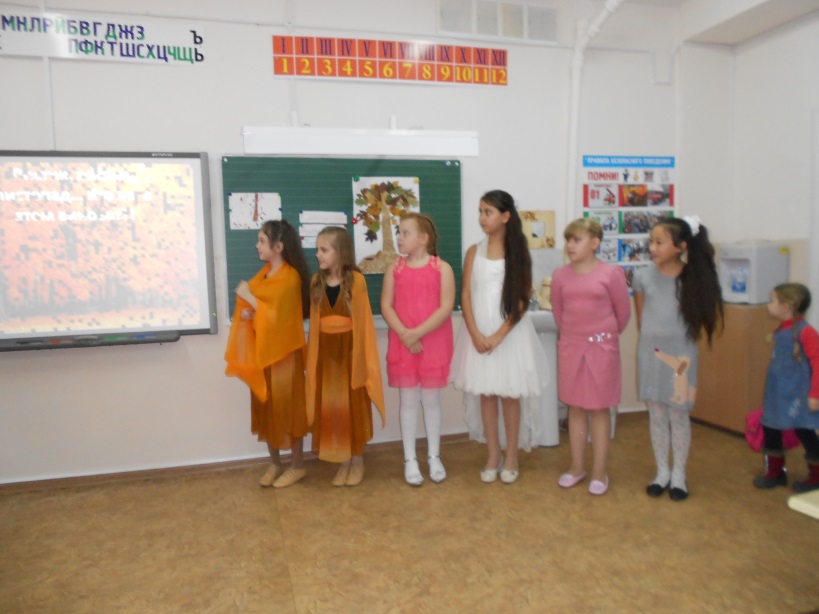 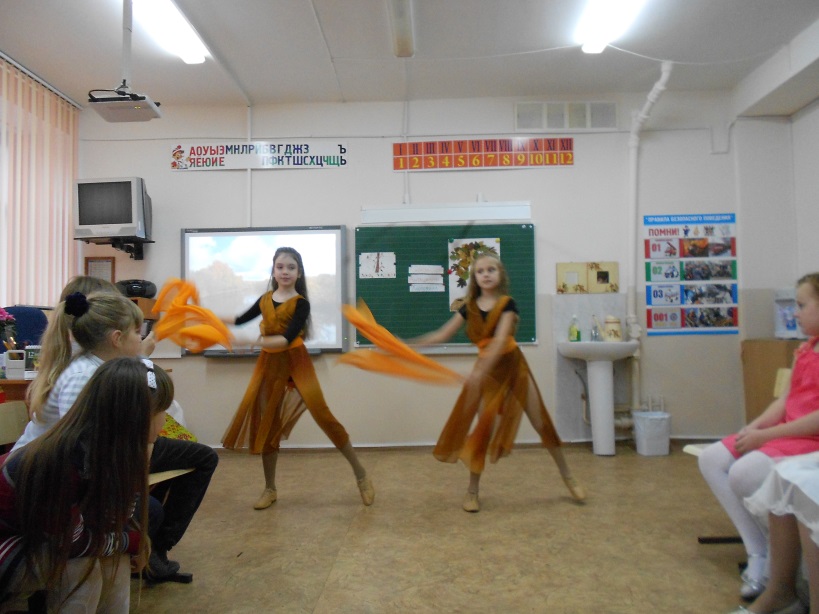 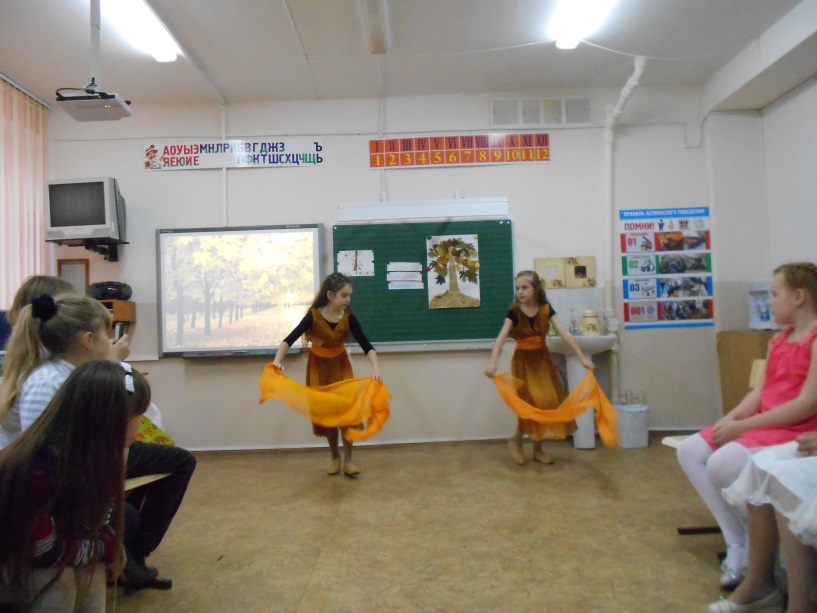 